BOXLEY PARISH COUNCIL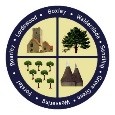 www.boxleyparishcouncil.org.ukBeechen Hall, Wildfell Close, Walderslade, Chatham, Kent.  ME5 9RU  01634 861237       clerk@boxleyparishcouncil.org.ukClerk  Mrs Pauline Bowdery     Assistant Clerk  Mrs Melanie FooksA  G  E  N  D  ATo All Members of the Council, Press and PublicThere will be a meeting of the Environment Committee on Monday 5 October 2015 at St John’s School, Provender Way, Grove Green ME14 5TZ commencing after the parish council meeting when it is proposed to transact the following business:Apologies and absences									To receive and accept apologies for absence.2	Declaration of Interests, Dispensations, Predetermination or Lobbying			Members are required to declare any interests, dispensations, predetermination or lobbying on items on this agenda.  Members are reminded that changes to the Register of Interests should be notified to the Clerk.To adjourn to allow members of the public to address the meeting			3	Planning Applications for Consideration							15/507562/TPO TPO application to 1no. Sycamore - re-pollard to 4m, 1no. Goat Willow - removal of 2-3m at 3 Carpinus Close Boxley Kent ME5 9SS. Deadline 8 October 201515/507533/TPO TPO application to 1no. Oak - Fell	at 28 The Hedgerow Weavering Kent ME14 5TG. Deadline: 7 October 2015.4	Planning Decisions, Appeals and Appeals Decisions					4.1 	Bethany Boxley Road Walderslade Kent ME5 9JD. An appeal has been lodged with the Planning Inspectorate.4.2 	Lordswood Urban Extension.4.3 	Advertisement Consent for 5 non-illuminated sponsorship signs at Roundabout at Westfield Sole Road Boxley Kent.Next Meeting											Next full environment meeting 12 October at Beechen Hall commencing at 7:30pm.  Items for the agenda must be with the parish office no later than 5 October.Pauline BowderyClerk to Boxley Parish Council			Date: 28th September 2015In accordance with policy the meeting should close no later than 9:30pm but the Chairman has devolved powers to extend it by 30 minutes.Items to be returned to agenda: Yelstead Lane request for Not Suitable for HGV signs Feb 2016.Legislation allows for meetings to be recorded by anyone attending.  Persons intending to record or who have concerns about being recorded should please speak to the Clerk.